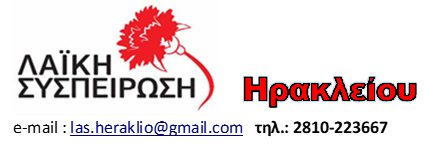 ΠΡΟΤΑΣΗ ΨΗΦΙΣΜΑΤΟΣ ΤΗΣ «ΛΑΪΚΗΣ ΣΥΣΠΕΙΡΩΣΗΣ» ΗΡΑΚΛΕΙΟΥΓΙΑ ΤΗΝ ΚΑΤΑΣΤΑΣΗ ΤΟΥ ΒΕΝΙΖΕΛΕΙΟΥ ΝΟΣΟΚΟΜΕΙΟΥΛίγες μέρες μετά την ομόφωνη υιοθέτηση από το Δημοτικό Συμβούλιο Ηρακλείου του ψηφίσματος της «Λαϊκής Συσπείρωσης» για την κατάσταση της δημόσιας υγείας, οι εξελίξεις στο Βενιζέλειο νοσοκομείο ήρθαν να επιβεβαιώσουν την εκρηκτική κατάσταση που έχει διαμορφωθεί στο σύστημα υγείας του νησιού.Μετά την κατάρρευση των νοσοκομείων σε Ρέθυμνο, Ιεράπετρα και Σητεία ακολούθησε το Βενιζέλειο το οποίο πλέον δεν μπορεί να λειτουργήσει τα τακτικά χειρουργεία αλλά και πολλές άλλες κλινικές. Η αδυναμία λειτουργίας πολλών πλέον κλινικών, εξαιτίας παραιτήσεων και συνταξιοδοτήσεων σε ένα από τα πιο ιστορικά νοσοκομεία του νησιού, με χιλιάδες κρητικούς που το εμπιστεύονταν και η ντενφάκτο μετατροπή του σε κέντρο υγείας, είναι προδιαγεγραμμένο έγκλημα που δεν πρέπει να επιτρέψουμε να συμβεί!Όπως είχαμε τονίσει, η κατάρρευση ενός νοσοκομείου συμπαρασύρει και τα υπόλοιπα. Τώρα ήρθε η σειρά του Βενιζέλειου ενώ ακολουθεί και το ΠΑΓΝΗ, που δεν θα μπορεί από τη μια να σηκώσει το βάρος της υγείας όλης της Κρήτης και από την άλλη να επιτελέσει τον τριτοβάθμιο ρόλο που θα έπρεπε να έχει. Οι ευθύνες βαραίνουν διαχρονικά τις κυβερνήσεις που συνέβαλλαν στην προμελετημένη και προδιαγεγραμμένη πορεία συνεχούς υποβάθμισης του Δημόσιου Συστήματος Υγείας, μέσω της υποστελέχωσης και των συνεχών περικοπών των κρατικών κονδυλίων, διότι θεωρούν την προστασία της δημόσιας υγείας δημοσιονομικό κόστος και έξοδο που πρέπει να περικοπεί. Ταυτόχρονα η κυβέρνηση παρότι είχε προειδοποιηθεί, δεν προχώρησε σε μαζικές προσλήψεις, καθώς δρομολογείται η υλοποίηση του δεδηλωμένου στόχου των συγχωνεύσεων των νοσοκομειακών μονάδων, καθώς θεωρούν «πολυτέλεια» την ύπαρξη δύο νοσοκομείων σε ένα νομό.Το Δημοτικό Συμβούλιο αποφασίζει και διεκδικεί:Άμεσες προσλήψεις του αναγκαίου προσωπικού για την εύρυθμη λειτουργία όλων τον κλινικών του Βενιζέλειου νοσοκομείου. Να μην μετατραπεί σε κέντρο υγείας! Να ενισχυθούν και να δημιουργηθούν νέα κέντρα υγείας σε όλο το νόμο.Το ΠΑΓΝΗ να ενισχυθεί ώστε να μπορεί να ανταποκριθεί αποτελεσματικά στον σκοπό για τον οποίο δημιουργήθηκε, αυτόν της τριτοβάθμιας φροντίδας υγείας. Ένα αποκλειστικά δημόσιο δωρεάν σύστημα υγείας για όλους, με την αποκλειστική ευθύνη στο κεντρικό κράτος.Ηράκλειο, 16/10/2023